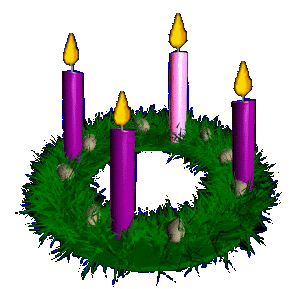 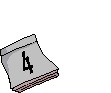 Mål for opplæringen:Mål for opplæringen:NorskLese skjønnlitterære tekster. Bruke rettskrivingsregler.MatteGjenkjenne og kunne beskrive egenskapene til kvadrat, rektangel, parallellogram og trapes. Vite at parallelle linjer er linjer som aldri møtes.EngelskJeg kan flere engelske høflighetsfraser.NaturfagKunne fortelle litt om hvordan en forsker arbeider. Gjøre observasjoner og kunne formulere spørsmål om ting en lurer på.SosialtVi arbeider med karakteregenskapene omsorg, læringsglede, mot og selvtillitLekserLekserLekserLekserTirsdagNorsk: Leselekse: Zeppelin lesebok side 66-67 Gjør ferdig skriveoppgaven «Ukas ord». Skriv øveordet først og så skrive en setning som består av 5 ord. Skriv i L-boken.Norsk: Leselekse: Zeppelin lesebok side 66-67 Gjør ferdig skriveoppgaven «Ukas ord». Skriv øveordet først og så skrive en setning som består av 5 ord. Skriv i L-boken.Norsk: Leselekse: Zeppelin lesebok side 66-67 Gjør ferdig skriveoppgaven «Ukas ord». Skriv øveordet først og så skrive en setning som består av 5 ord. Skriv i L-boken.TirsdagMatte: Gjør oppg. 3.102 og 3.103 på s. 92 i Multi grunnbok (skriv i H-bok). Husk å stille opp stykkene før du regner ut.Matte: Gjør oppg. 3.102 og 3.103 på s. 92 i Multi grunnbok (skriv i H-bok). Husk å stille opp stykkene før du regner ut.Matte: Gjør oppg. 3.102 og 3.103 på s. 92 i Multi grunnbok (skriv i H-bok). Husk å stille opp stykkene før du regner ut.OnsdagNorsk: leselekse i samfunnsfag.Norsk: leselekse i samfunnsfag.Norsk: leselekse i samfunnsfag.OnsdagMatte: Gjør oppg. 4.1 og 4.2 i Multi grunnbok (skriv i H-bok).Matte: Gjør oppg. 4.1 og 4.2 i Multi grunnbok (skriv i H-bok).Matte: Gjør oppg. 4.1 og 4.2 i Multi grunnbok (skriv i H-bok).OnsdagKRLE: Gjør ferdig faktasiden om Jesaja i KRLE skrivebok. Siden skal ha stor, fargerik overskrift og 4 faktabokser.KRLE: Gjør ferdig faktasiden om Jesaja i KRLE skrivebok. Siden skal ha stor, fargerik overskrift og 4 faktabokser.KRLE: Gjør ferdig faktasiden om Jesaja i KRLE skrivebok. Siden skal ha stor, fargerik overskrift og 4 faktabokser.OnsdagSamfunn:  Les «Hvilke skatter finnes i naturen» i den gule norskpermen din. Gjør oppgavene til teksten. Skriv i samfunnsfag skrivebok.Samfunn:  Les «Hvilke skatter finnes i naturen» i den gule norskpermen din. Gjør oppgavene til teksten. Skriv i samfunnsfag skrivebok.Samfunn:  Les «Hvilke skatter finnes i naturen» i den gule norskpermen din. Gjør oppgavene til teksten. Skriv i samfunnsfag skrivebok.TorsdagNorsk:  Leselekse: Zeppelin lesebok side 68-69 Skrivelekse: når du har lest teksten så lukker du boken og skriver en  halv side i L-boken om det du husker. Husker du ikke, så les en gang til.Norsk:  Leselekse: Zeppelin lesebok side 68-69 Skrivelekse: når du har lest teksten så lukker du boken og skriver en  halv side i L-boken om det du husker. Husker du ikke, så les en gang til.Norsk:  Leselekse: Zeppelin lesebok side 68-69 Skrivelekse: når du har lest teksten så lukker du boken og skriver en  halv side i L-boken om det du husker. Husker du ikke, så les en gang til.Torsdag Matte: Gjør ark i mattepermen. Få underskrift på kapittelprøven. Matte: Gjør ark i mattepermen. Få underskrift på kapittelprøven. Matte: Gjør ark i mattepermen. Få underskrift på kapittelprøven.FredagNorsk:Leselekse: Zeppelin lesebok side 64.Norsk:Leselekse: Zeppelin lesebok side 64.Norsk:Leselekse: Zeppelin lesebok side 64.FredagEngelsk:  Les «We wish you a Merry Christmas» i engelskpermen. Øv på å uttale alle ordene riktig.Øv på å si de engelske høflighetsfrasene i engelskpermen.Velg 5 av høflighetsfrasene og skriv en hel setning til hver av dem i engelsk skrivebok.Ta med stort skjerf til fredag.Engelsk:  Les «We wish you a Merry Christmas» i engelskpermen. Øv på å uttale alle ordene riktig.Øv på å si de engelske høflighetsfrasene i engelskpermen.Velg 5 av høflighetsfrasene og skriv en hel setning til hver av dem i engelsk skrivebok.Ta med stort skjerf til fredag.Engelsk:  Les «We wish you a Merry Christmas» i engelskpermen. Øv på å uttale alle ordene riktig.Øv på å si de engelske høflighetsfrasene i engelskpermen.Velg 5 av høflighetsfrasene og skriv en hel setning til hver av dem i engelsk skrivebok.Ta med stort skjerf til fredag.UkelekseUkelekseUkelekseUkelekseØveord:spagetti, parentes, premiere, karriere, diskusjon, tunnel, passasjer, laboratoriumØveord:spagetti, parentes, premiere, karriere, diskusjon, tunnel, passasjer, laboratoriumGloser:Matte:Nå skal du kunne gangetabellen!Øveord:spagetti, parentes, premiere, karriere, diskusjon, tunnel, passasjer, laboratoriumØveord:spagetti, parentes, premiere, karriere, diskusjon, tunnel, passasjer, laboratoriumDenne uka jobber vi med engelske høflighetsfraser istedenfor gloser. Matte:Nå skal du kunne gangetabellen!Praktisk informasjon:Denne uken skal elevene svare på elevundersøkelsen her på skolen og det er viktig at dere foreldre svarer på foreldreundersøkelsen.  Onsdag 6. des. trenger ikke elvene ha med gymtøy fordi det blir ikke gym fordi noe skal ordnes i gymsalen.14. desember skal vi på julegudstjeneste og vi har notert oss hvem som ikke skal være med.5.trinn skal være med å opptre med sang da.Fra og med 10. november og ca. 3 uker fremover vil det pågå gravearbeid langs Gamle Ålgårdveien, fra undergang ved Prestegårdsveien til Austrått skole. Gang og sykkelvei vil være åpen for ferdsel og det vil bli satt opp gjerder, men området kan bli noe skittent i anleggsperioden.Entreprenør vil ta ekstra hensyn til elevene ved skolestart (08.15) og skoleslutt (12.10/13.25).Hilsen Jofrid, Ann Helen og Anette  